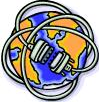 exo.performance.network
(www.xpnet.com)